KLASA: 023-05/16-01/03URBROJ:2113/03-03-16-1Stubičke Toplice, 23.09.2016.Na temelju članka 10. st. 1. Etičkog kodeksa službenika i namještenika Jedinstvenog upravnog odjela Općine Stubičke Toplice, KLASA:023-05/16-01/03, URBROJ:2113/03-03-16-1  od 22. rujna 2016. i članka 46. t. 12. Statuta Općine Stubičke Toplice (Službeni glasnik Krapinsko-zagorske županije br. 16/09 i 9/13), načelnik Općine Stubičke Toplice donosiODLUKUo imenovanju povjerenika za etikuI.MELITA ŠARIĆ, voditelj Odsjeka za opće i administrativne poslove u Jedinstvenom upravnom odjelu Općine Stubičke Toplice imenuje se povjerenikom za etiku u Općini Stubičke Toplice.II.Povjerenik za etiku obavlja sljedeće poslove:prati primjenu Etičkog kodeksa u Općini Stubičke Toplice, promiče etičko ponašanje u odnosima službenika i namještenika prema strankama i međusobnim odnosima, zaprima pritužbe stranaka, službenika i namještenika na neetično ponašanje službenika i namještenika te ispituje njihovu osnovanost i vodi evidenciju zaprimljenih pritužbi.Povjerenik za etiku podnosi općinskom načelniku godišnje izvješće o radu, najkasnije do kraja veljače za prethodnu godinu, a na zahtjev općinskog načelnika podnosi i izvanredno izvješće.III.Službeni kontakt podaci povjerenika za etiku su:adresa elektroničke pošte: melita@stubicketoplice.hr telefon: 049/282-733telefaks:049/282-940.IV.U slučaju dužeg razdoblja odsustva s rada povjerenika (npr. zbog bolesti, korištenja godišnjeg odmora ili sl.), prvi sljedeći radni dan odredit će se osoba koja će vršiti dužnost povjerenika za etiku.V.Ova Odluka objaviti će se u Službenom glasniku Krapinsko-zagorske županije, na web stranici Općine Stubičke Toplice o oglasnoj ploči u prostorijama Jedinstvenog upravnog odjela Općine Stubičke Toplice.NačelnikOpćine Stubičke TopliceVladimir BosnarDOSTAVITI:Melita ŠarićUred državne uprave, Služba za zajedničke poslove (2x)web stranica www.stubicketoplice.hr Oglasna ploča, ovdjeArhiva, ovdje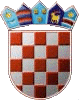 REPUBLIKA HRVATSKAKRAPINSKO-ZAGORSKA ŽUPANIJAOPĆINA STUBIČKE TOPLICENAČELNIK